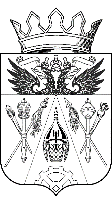 АДМИНИСТРАЦИЯИСТОМИНСКОГО СЕЛЬСКОГО ПОСЕЛЕНИЯАКСАЙСКОГО РАЙОНА РОСТОВСКОЙ ОБЛАСТИПОСТАНОВЛЕНИЕ           22.02. 2018                            х. Островского                                           № 32                          Об утверждении порядков осуществления  бюджетных инвестиций в форме  капитальных вложений в объекты  муниципальной собственности,  принятия решений о предоставлении  субсидий из бюджета поселения  на осуществление капитальных  вложений в объекты капитального  строительства муниципальной собственности и (или) приобретение объектов недвижимого имущества  в муниципальную собственность муниципального           образования «Истоминского сельского поселения»            В соответствии со статьями 78.2, 79,80 Бюджетного кодекса РоссийскойФедерации, Федеральным законом № 39-ФЗ от 25.02.1999 «Об инвестиционной деятельности в Российской Федерации, осуществляемой в форме капитальных вложений», в целях актуализации нормативной правовой базы,ПОСТАНОВЛЯЮ:           1. Утвердить:           1.1. Порядок осуществления бюджетных инвестиций в форме капитальных вложений в объекты муниципальной собственности и (или) приобретение объектов недвижимого имущества в муниципальную собственность муниципального образования «Истоминского сельского поселения» согласно приложение № 1, к настоящему постановлению.            1.2. Порядок принятия решений о предоставлении субсидий избюджета поселения на осуществление капитальных вложений в объектыкапитального строительства (реконструкции)муниципальной собственности и (или) приобретение объектов недвижимого имущества в муниципальную собственность муниципального образования «Истоминского сельского поселения» согласно приложение № 2, к настоящему постановлению.             1.3. Порядок предоставления муниципальным бюджетным учреждениям,субсидий на осуществление капитальных вложений в объекты капитального строительства (реконструкции)муниципальной собственности и (или) приобретение объектов недвижимого имущества в муниципальную собственность муниципального образования «Истоминского сельского поселения» согласно приложение № 3, к настоящему постановлению.             1.4. Порядок осуществления бюджетных инвестиций в форме капитальных вложений в объекты муниципальной собственности юридическим лицам, не являющимся государственными или муниципальными учреждениями и государственными или муниципальными унитарными предприятиямисогласно приложение № 3, к настоящему постановлению.             2. Настоящее постановление вступает силу с момента его официальногоопубликования в и подлежит размещению на официальном сайте администрации Истоминского сельского поселения в информационно-телекоммуникационной сети Интернет.            3. Контроль за исполнением настоящего постановления оставляю за собой.Глава АдминистрацииИстоминского сельского поселения                                                       Л. Н. ФлютаПостановление вносит                                                                                                    начальник сектора экономики и финансов	         Приложение 1к постановлениюадминистрации Истоминского сельского поселенияот 22.02.2018 № 32 ПОРЯДОКосуществления бюджетных инвестиций в форме капитальных вложений в объекты муниципальной собственности муниципального образовании «Истоминское сельское поселение»1. Порядок осуществления бюджетных инвестиций в форме капитальныхвложений в объекты муниципальной собственности муниципального образовании «Истоминское сельское поселение» (далее – Порядок осуществления бюджетных инвестиций) разработан в соответствии со статьей 79 Бюджетного кодекса Российской Федерации и устанавливает правила осуществления бюджетных инвестиций в форме капитальных вложений в объекты капитального строительства муниципальной собственности или приобретение объектов недвижимого имущества в муниципальную собственность.2. Целью осуществления бюджетных инвестиций в форме капитальныхвложений в объекты капитального строительства муниципальной собственностимуниципального образовании «Истоминское сельское поселение» (далее –собственность Истоминского сельского поселения) или приобретение объектов недвижимого имущества в муниципальную собственность (далее – бюджетные инвестиции) является удовлетворение потребностей населения муниципального образования «Истоминское сельское поселение» в социально значимых объектах с учетом нормативной обеспеченности и экономической целесообразности строительства или приобретения указанных объектов.3. В бюджете Истоминского сельского поселения (далее –  бюджет поселения), в том числе в  рамках муниципальных программ, могут предусматриваться бюджетные ассигнования на осуществление бюджетных инвестиций в соответствии с решениями о подготовке и реализации бюджетных инвестиций, принимаемыми в порядке, установленном администрацией Истоминского сельского поселения (далее – решения о реализации бюджетныхинвестиций). Объекты капитального строительства, созданные в результатеосуществления бюджетных инвестиций, или объекты недвижимого имущества,приобретенные в муниципальную собственность Истоминского сельского поселения в результате осуществления бюджетных инвестиций (далее – объекты), закрепляются в установленном порядке на праве оперативного управления или хозяйственного ведения за муниципальными бюджетными учреждениями, с последующим увеличением стоимости основных средств, находящихся на праве оперативного управления у учреждений.4. Не допускается при исполнении бюджета поселения предоставлениебюджетных инвестиций в объекты, по которым принято решение опредоставлении субсидий на осуществление капитальных вложений всоответствии с порядком, установленным администрацией Истоминского сельского поселения.5. Осуществление бюджетных инвестиций из бюджета поселения в объекты муниципальной собственности, которые не относятся (не могутбыть отнесены) к муниципальной собственности Истоминского сельского поселения, не допускается.6. Бюджетные ассигнования, выделенные на реализацию мероприятийинвестиционного проекта, муниципальной программы, расходуются всоответствии с их целевым назначением и не могут быть направлены на иныецели. В случае использования бюджетных ассигнований на осуществлениебюджетных инвестиций не по целевому назначению средства подлежат возврату в бюджет в соответствии с действующим законодательством.7. Информация об исполнении бюджетных инвестиций представляетсяглавными распорядителями бюджетных средств в сектор экономики и финансовадминистрации Истоминского сельского поселения (далее – сектор) вустановленном порядке.8. В случае предоставления субсидий бюджету полселения из областногобюджет для софинансирования реализации инвестиционныхпроектов и муниципальных программ разработка и реализация инвестиционныхпроектов и муниципальных программ осуществляется с учетом норм,определенных правовыми актами Ростовской области.Представление отчетности об использовании указанных субсидийосуществляется в порядке, устанавливаемом правовыми актами Ростовской области.Приложение 2к постановлениюадминистрации Истоминского сельского поселенияот 22.02.2018 № 32 Порядокпринятия решений о предоставлении субсидий из бюджета поселения наосуществление капитальных вложений в объекты капитального строительства(реконструкции) муниципальной собственности муниципального образования«Истоминское сельское поселение» и (или) приобретение объектовнедвижимого имущества в муниципальную собственность муниципальногообразования «Истоминское сельское поселение»1. Основные положения1.1. Настоящий порядок принятия решений о предоставлении субсидий из бюджета поселения на осуществление капитальных вложений в объекты капитального строительства муниципальной собственности муниципального образования «Истоминское сельское поселение» и (или) приобретение объектов недвижимого имущества в муниципальную собственность муниципального образования «Истоминское сельское поселение» (далее – Порядок) разработан в соответствии со статьями 78,2 и 79 Бюджетного кодекса Российской Федерации и устанавливает правила принятия решений о предоставлении муниципальным бюджетным учреждениям Истоминского сельского поселения (далее – учреждения), субсидий из бюджета поселения(далее – субсидии) на осуществление учреждениями и предприятиями капитальных вложений в строительство, реконструкцию, техническое перевооружение объектов капитального строительства муниципальной собственности муниципального образования «Истоминское сельское поселение» (далее – объекты капитального строительства) и (или) приобретение объектов недвижимого имущества в муниципальную собственность муниципального образования «Истоминское сельское поселение» (далее – объекты недвижимого имущества).1.2. Инициатором подготовки проекта решения о предоставлении субсидий из бюджета поселения на осуществление капитальных вложений в объекты капитального строительства и приобретение объектов недвижимого имущества (далее – решение) выступает администрации поселения, ответственный за реализацию мероприятий муниципальной программы муниципального образования «Истоминское сельское поселение», в рамках которой планируется предоставление субсидии, либо в случае, если объект капитального строительства или объект недвижимого имущества не включен вмуниципальные программы, то отраслевой (функциональный) орган администрации Истоминского сельского поселения, наделенный в установленном порядке полномочиями в соответствующей сфере ведения (далее – главный распорядитель).1.3. Не допускается при исполнении бюджета поселения предоставлениесубсидий, если в отношении объекта капитального строительства или объектанедвижимого имущества принято решение о подготовке и реализации бюджетных инвестиций.Принятие решения в отношении объектов капитального строительства или объектов недвижимого имущества, по которым было принято решение о подготовке и реализации бюджетных инвестиций, осуществляется после признания последнего утратившим силу либо путем внесения в него изменений, связанных с изменением формы предоставления бюджетных средств (с бюджетных инвестиций на субсидии).1.4. Отбор объектов капитального строительства или объектов недвижимогоимущества производится с учетом:а) приоритетов и целей развития муниципального образования «Истоминское сельское поселение» исходя из стратегии развития поселения на долгосрочный период, прогнозов и программ социально-экономического развитиямуниципального образования «Истоминское сельское поселение»,муниципальных программ муниципального образования «Истоминское сельское поселение»;б) поручений главы администрации Истоминского сельского поселения;в) оценки эффективности использования средств бюджета поселения,направляемых на капитальные вложения.1.5. Решение о предоставлении субсидий из бюджета поселения на осуществление капитальных вложений в объекты капитального строительства принимается в сроки, установленные нормативными правовыми актами муниципального образования «Истоминское сельское поселение», регулирующими порядок составления проекта бюджета поселения на очередной финансовый год и на плановый период2. Подготовка проекта решения о предоставлении субсидии2.1. Главный распорядитель средств бюджета поселения готовит проект решения о предоставлении субсидии в форме постановления администрации Истоминского сельского поселения.Проект решения, предусматривающего предоставление субсидии в рамках муниципальной программы муниципального образования, согласовывается главным распорядителем с ответственным исполнителем муниципальной программы в случае, если он не является одновременно ееответственным исполнителем.2.2. Проектом решения могут предусматриваться несколько объектов капитального строительства или объектов недвижимого имущества одного учреждения или предприятия, а в случае, если объекты капитального строительства или объекты недвижимого имущества включены в муниципальную программу, то несколько объектов капитального строительства или объектов недвижимого имущества одного учреждения, строительство или приобретение которых предусмотрено в рамках одного мероприятия муниципальной программы.2.3. Проект решения содержит следующую информацию:а) наименование объекта капитального строительства или объектанедвижимого имущества;б) направление инвестирования (строительство, реконструкция, техническоеперевооружение, приобретение);в) наименование главного распорядителя;г) наименования заказчика, застройщика;д) мощность (прирост мощности) объекта капитального строительства, подлежащая вводу, мощность объекта недвижимого имущества;е) срок ввода в эксплуатацию объекта капитального строительства или приобретения объекта недвижимого имущества;ж) сметная стоимость объекта капитального строительства (при наличии утвержденной проектной документации) или предполагаемая (предельная) стоимость объекта капитального строительства либо стоимость приобретения объекта недвижимого имущества с указанием размера средств, выделяемых на подготовку проектной документации, проведение инженерных изысканий, выполняемых для подготовки такой проектной документации;з) общий (предельный) размер субсидии с указанием размера средств, выделяемых на подготовку проектной документации, проведение инженерных изысканий, выполняемых для подготовки такой проектной документации, с распределением по годам реализации инвестиционного проекта общего (предельного) размера субсидии, рассчитанного в ценах соответствующих лет реализации инвестиционного проекта;и) общий размер средств учреждения либо предприятия, направляемых нареализацию инвестиционного проекта, с распределением по годам реализацииинвестиционного проекта, рассчитанные в ценах соответствующих лет реализации инвестиционного проекта (при наличии).2.4. К проекту решения прилагаются пояснительная записка и документ,содержащий результаты оценки бюджетной и социальной эффективностиинвестиционного проекта, проведенной главным распорядителем, а также расчет объема эксплуатационных расходов, необходимых для содержания объекта капитального строительства или объекта недвижимого имущества после ввода его в эксплуатацию (приобретения), и источники их финансового обеспечения с представлением документов и материалов, обосновывающих указанные расчеты.Пояснительная записка должна содержать обоснование целесообразности строительства, реконструкции, технического перевооружения объекта капитального строительства, приобретения объекта недвижимого имущества.2.5. Отраслевые (функциональные) органы администрации рассматривают проекты решений в сроки, установленные нормативными правовыми актами, регулирующими подготовку и оформление проектов нормативных правовых актов администрации Истоминского сельского поселения.2.6. Внесение изменений в решение осуществляется в соответствии с требованиями, установленными настоящим Порядком для его принятия. Приложение 3к постановлениюадминистрации Истоминского сельского поселенияот 22.02.2018 № 32 Порядокпредоставления муниципальным бюджетным учреждениям, субсидий на осуществление капитальных вложений в объекты капитального строительства (реконструкции) муниципальной собственности муниципального образования «Истоминское сельское поселение» и (или) приобретение объектов недвижимого имущества в муниципальную собственностьмуниципального образования «Истоминское сельское поселение» за счетсредств бюджета Истоминского сельского поселения1. Общие положения1.1. Порядок предоставления муниципальным бюджетным учреждениям,субсидий на осуществление капитальных вложений в объекты капитального строительства (реконструкции) муниципальной собственностимуниципального образования «Истоминское сельское поселение» илиприобретение объектов недвижимого имущества в муниципальную собственность муниципального образования «Истоминское сельское поселение» за счет средств бюджета поселения (далее – Порядок предоставления субсидий)разработан в соответствии пунктом 2 статьи 78.2 Бюджетного кодекса Российской Федерации и устанавливает правила предоставления субсидий на осуществление капитальных вложений в объекты капитального строительства (реконструкции, в том числе с элементами реставрации, технического перевооружения) муниципальной собственности муниципального образования «Истоминское сельское поселение» и (или) приобретения объектов недвижимого имущества в муниципальную собственность муниципального образования «Истоминское сельское поселение» за счет средств бюджета поселения(далее – субсидии).1.2. Субсидии муниципальным бюджетным учреждениям (далее – учреждения) предоставляются главным распорядителем средств бюджета поселения.1.3. Субсидии предоставляются в размере, предусмотренном решением об осуществлении капвложений, в пределах лимитов бюджетных обязательств, доведенных в установленном порядке главному распорядителю средств бюджета поселения.1.4. Субсидии могут предоставляться за счет межбюджетных трансфертов(субсидий) бюджету поселения из областного бюджета в целях софинансирования расходных обязательств по вопросам местного значения, в том числе для долевого финансирования инвестиционных программ (проектов)развития общественной инфраструктуры муниципального значения, всоответствии с правовыми актами Ростовской области, муниципального образования «Истоминское сельское поселение».Цели и условия предоставления и расходования межбюджетных трансфертов (субсидий) из областного бюджета, устанавливаются правовыми актами Ростовской области, муниципального образования «Истоминское сельское поселение».2. Предоставление субсидий2.1. Субсидии предоставляются на основании соглашения между главным распорядителем средств бюджета поселения, и учреждением по форме согласно приложению к настоящему Порядку (далее – Соглашение), заключаемого на срок действия утвержденных главному распорядителю лимитов бюджетных обязательств на предоставление субсидий.2.2. Соглашение может быть заключено в отношении нескольких объектов идолжно содержать:2.2.1. цель предоставления субсидии и ее объем с разбивкой по годам вотношении каждого объекта с указанием его наименования, места расположения (адреса), мощности, сроков строительства (реконструкции, в том числе с элементами реставрации, технического перевооружения) или приобретения, стоимости объекта, соответствующих решению о предоставлении субсидии, а также общего объема капитальных вложений в объект за счет всех источников финансового обеспечения, в том числе объема предоставляемой субсидии, соответствующего решению о предоставлении субсидии;2.2.2. положения, устанавливающие права и обязанности сторон Соглашения и порядок их взаимодействия при реализации Соглашения;2.2.3. условие о соблюдении организацией при использовании субсидии положений, установленных законодательством Российской Федерации о контрактной системе в сфере закупок товаров, работ, услуг для обеспечения государственных и муниципальных нужд;2.2.4. положения, устанавливающие обязанность муниципальногоунитарного предприятия по открытию в установленном порядке лицевого счетадля учета операций с субсидиями в финансовом управлении для учета операцийпо получению и использованию субсидий;2.2.5. обязательство муниципального унитарного предприятия осуществлять без использования субсидии на разработку проектной документации на объекты капитального строительства (или приобретение прав на использование типовой проектной документации, информация о которой включена в реестр типовой проектной документации) и проведение инженерных изысканий, выполняемых для подготовки такой проектной документации, проведение государственной экспертизы проектной документации и результатов инженерных изысканий и проведение проверки достоверности определения сметной стоимости объектов капитального строительства, на финансовое обеспечение строительства (реконструкции) которых планируется предоставление субсидии;2.2.6. обязательство учреждений осуществлять расходы, связанные с проведением мероприятий, указанных в подпункте 2.2.5 настоящего пункта, без использования субсидии, если предоставление субсидии на эти цели не предусмотрено Решением о предоставлении субсидии;2.2.7. обязательство учреждения осуществлять эксплуатационные расходы, необходимые для содержания объекта после ввода его в эксплуатацию (приобретения), за счет средств, предоставляемых из бюджета муниципального поселения, в объеме, не превышающем размер соответствующих нормативных затрат, применяемых при расчете субсидии на финансовое обеспечение выполнения муниципального задания на оказание муниципальных услуг (выполнение работ);2.2.8. сроки (порядок определения сроков) перечисления субсидии, а также положения, устанавливающие обязанность перечисления данной субсидии на лицевой счет для учета операций по получению и использованию субсидий, открытый в финансовом управлении;2.2.9. положения, устанавливающие право главного распорядителя,представляющего субсидию, на проведение проверок соблюдения организациейусловий, установленных Соглашением о предоставлении субсидий;2.2.10. порядок возврата организацией средств в объеме остатка субсидии,не использованной на 1 января очередного финансового года, в случае отсутствия решения главного распорядителя о наличии потребности направления этих средств на цели предоставления субсидии;2.2.11. порядок возврата сумм, использованных организацией, в случае установления по результатам проверок фактов нарушения целей и условий, определенных Соглашением о предоставлении субсидий;2.2.12. положения, предусматривающие приостановление предоставления субсидии либо сокращение объема предоставляемой субсидии в связи с нарушением организацией условия о софинансировании капитальных вложений в объект за счет иных источников, в случае если Соглашением и решением о предоставлении субсидии предусмотрено указанное условие;2.2.13. порядок и сроки представления организацией отчетности об использовании субсидии;2.2.14. случаи и порядок внесения изменений в Соглашение о предоставлении субсидии, в том числе в случае изменения в соответствии с Бюджетным кодексом Российской Федерации получателю средств бюджета поселения ранее доведенных в установленном порядке лимитов бюджетных обязательств на предоставление субсидии, а также случаи и порядок досрочного прекращения Соглашения о предоставлении субсидии;2.2.15. порядок согласования организациями новых условий договоров, в случае внесения изменений в Соглашение о предоставлении субсидии, предусмотренных подпунктом 2.2.15 настоящего пункта.2.3. Изменение условий Соглашения о предоставлении субсидии, предусмотренных подпунктами 2.2.15 и 2.2.16 осуществляется после внесения изменений в решение о предоставлении субсидии.2.4. Предоставление субсидий осуществляется после заключения организацией муниципальных контрактов или договоров с поставщиком (подрядчиком, исполнителем) на выполнение изыскательских, проектных и (или) строительных работ в отношении объекта или приобретение объекта в соответствии с действующим законодательством (далее – договор) и представления копий данных договоров, заверенных руководителем организации (далее – копии договоров), в размере согласно условиям данных договоров.Одновременно с копиями договоров организация в обязательном порядке представляет следующие документы, заверенные руководителем организации: копию проектной документации на строительство (реконструкцию);копию сводного сметного расчета общей стоимости строительства (реконструкции);копии сметной документации на проведение работ, утвержденной вустановленном порядке, оформленной приложением к договору.Вся представляемая сметная документация должна иметь отметкиуполномоченных специализированных организаций или должностных лиц опроверке расценок.2.5. Средства, предоставляемые организациям из бюджета Истоминского сельского поселения в виде субсидий, расходуются в соответствии с их целевым назначением и не могут быть направлены на другие цели. Субсидии расходуются в соответствии с действующим законодательством Российской Федерации, нормативными правовыми актами Ростовской области, правовыми актами муниципального образования «Истоминского сельского поселения».2.6. Субсидии предоставляются организациям путем перечисления главнымраспорядителем денежных средств на лицевые счета организаций, открытые в финансовом управлении в установленном порядке. Сроки перечисления субсидии указываются в Соглашении с учетом сроков реализации этапов работ в соответствии с инвестиционными проектами, муниципальными программами, утвержденными в установленном порядке, и учетом условий, установленных настоящим разделом.2.7. Организация в обязательном порядке в течение 2 рабочих дней с даты заключения муниципальных контрактов (договоров) представляет главному распорядителю копии договоров и копии документов в соответствии с пунктом 2.5настоящего Порядка предоставления субсидий. Главный распорядитель предоставляет субсидии в размере согласно условиям заключенных договоров в течение 10 календарных дней с датыпредставления организацией копий договоров, копий документов в соответствии с пунктом 2.5 настоящего Порядка предоставления субсидий.2.8. Главный распорядитель не предоставляет субсидии в случае, если: организацией не заключены договоры; организацией не представлены учредителю (собственнику имущества) копии договоров, копии документов в соответствии с пунктом 2.5 настоящегоПорядка предоставления субсидий; организацией представлены несвоевременно или не в полном объеме отче об использовании субсидии муниципальным бюджетным учреждением, по форме согласно приложению 2 к настоящему Порядку предоставления субсидий (далее – отчет) и подтверждающие документы к данному отчету до устранения нарушения условий предоставления субсидий, предусмотренных настоящим Порядком предоставления субсидий.2.9. Расходы организации, источником финансового обеспечения которых являются субсидии, в том числе остатки данных субсидий, не использованные на начало очередного финансового года, осуществляются после проверки документов, подтверждающих возникновение денежных обязательств, и соответствия содержания данных операций и целям предоставления субсидий в соответствии с порядком санкционирования расходов, установленным финансовым управлением.3. Порядок возврата субсидий3.1. В случаях, когда объем перечисленной на основании Соглашения субсидии превышает сумму фактически произведенных организацией расходов на реализацию инвестиционного проекта, сумма достигнутой экономии подлежит возврату в бюджет поселения.3.2. Суммы, использованные организациями с нарушениями условий Соглашений, установленными по результатам проверок, осуществленных главным распорядителем и органами внутреннего муниципального финансового контроля, подлежат возврату в бюджет учреждениями, предприятиям в течение 30 календарных дней. В случае если организациями не осуществлен возврат в срок, установленный абзацем первым настоящего пункта, указанные средства подлежат взысканию в бюджет поселения в соответствии с законодательством Российской Федерации.3.3. Остатки субсидий по состоянию на 1 января очередного финансового года, не использованные в текущем финансовом году, подлежат возврату путем перечисления организациями в доход бюджета поселения не позднее первых 15 рабочих дней очередного финансового года. Главный распорядитель проверяет полноту и достоверность отчета и принимает решение о наличии потребности направления этих средств на цели предоставления субсидии (далее – решение о наличии потребности в остатках субсидии). В решение о наличии потребности в остатках субсидии может бытьвключено несколько объектов, предусмотренных ранее Соглашением. В случае,если предоставление субсидий предусматривается в соответствии с утвержденными муниципальными программами, проект решения о наличии потребности в остатках субсидии должен быть согласован с ответственным исполнителем муниципальной программы. В случае, если неиспользованные остатки субсидий не перечислены организациями в доход бюджета поселения и решением соответствующего главного распорядителя не подтверждена потребность в направлении их на те же цели, остатки субсидий считаются неподтвержденными и подлежат взысканию в порядке, установленном финансовым управлением, с учетом общих требований, установленных Министерством финансов Российской Федерации.3.4. Главный распорядитель приостанавливает предоставление субсидии либо сокращает объем предоставляемой субсидии в связи с нарушением организацией условия о со финансирования капитальных вложений в объект за счет иных источников в случае, если Соглашением предусмотрено указанное условие.4. Учет, отчетность и контроль4.1. Организации ведут бухгалтерский учет с применением аналитических кодов счетов бухгалтерского учета по каждому объекту, финансируемому за счет субсидии.4.2. Организации ежеквартально представляют главному распорядителю отчет не позднее 15 числа месяца, следующего за отчетным кварталом.4.3. Дополнительно к отчету в обязательном порядке представляются документы, подтверждающие расходы на осуществление капитальных вложений в объекты за истекший отчетный квартал: копии документов, подтверждающих возникновение денежных обязательств: счетов, счетов-фактур, исполнительных документов, судебныхрешений, заверенные руководителем организации; копии соответствующих платежных поручений, подтверждающих оплату исполненных поставщиком (исполнителем) своих обязательств по договору, заверенные органом, осуществляющим ведение лицевого счета организации; копии справок о стоимости выполненных работ (услуг) и затрат (формаКС-3), актов о приемке выполненных работ (форма КС-2) заверенныеруководителем организации.4.4. Организации несут ответственность за использование средств, предоставленных в виде субсидий, в соответствии с настоящим Порядком предоставления субсидий, Соглашением и действующим законодательством Российской Федерации, нормативными правовыми актами Ростовской области, правовыми актами муниципального образования «Истоминское сельское поселение».4.5. Контроль за целевым использованием субсидий организациямиосуществляют главный распорядитель, органы муниципального финансовогоконтроля.Приложение 1к Порядку предоставления муниципальным бюджетным учреждениям,субсидий на осуществлениекапитальных вложений в объекты капитального строительства(реконструкции) муниципальной собственностимуниципального образования «Истоминское сельское поселение»и (или) приобретение объектов недвижимого имущества в муниципальнуюсобственность муниципального образования «Истоминское сельское поселение»за счет средств бюджета муниципального образования«Истоминское сельское поселение»Соглашениемежду учредителем и подведомственным муниципальным бюджетным учреждением, о предоставлении субсидии на осуществление капитальных вложений в объекты капитального строительства муниципальной собственности Истоминского сельского поселения или приобретение объектов недвижимого имущества в муниципальную собственность Истоминского сельского поселения(примерная форма)Пос.Дорожный                                                                «____» _____________ 20____ г.Администрация Истоминского сельского поселения осуществляющий функции иполномочия учредителя соответствующего муниципального бюджетного учреждения (далее – (далее – Главный распорядитель), в лице_____________________________________________________________________________,(Ф.И.О.)действующего на основании _______________________________________, с однойстороны и подведомственное муниципальное бюджетное учреждение, ________________________________________________________(далее – Организация) в лице _____________________________________________(Ф.И.О.)действующего на основании _____________________________________________________,(наименование, дата, номер правового акта или доверенности)с другой стороны, вместе именуемые «Стороны», заключили настоящее Соглашение опредоставлении субсидии на осуществление капитальных вложений в объекты капитального строительства муниципальной собственности муниципального образования Истоминское сельское поселение» или приобретение объектов недвижимого имущества в муниципальную собственность муниципального образования «Истоминское сельское поселение» из бюджета Истоминского сельского поселения (далее – субсидии).I. Предмет Соглашения1.1. Предметом настоящего Соглашения является предоставление из бюджетаИстоминского сельского поселения» Главным распорядителем Организации субсидии.1.2. Цель предоставления субсидии: _______________________________________________________________________________________________________________________________________________________________________________________________.1.3. Объем субсидии с разбивкой по годам в отношении каждого объекта капитальногостроительства муниципальной собственности муниципального образования «Истоминского сельского поселения» и (или) объекта недвижимого имущества, приобретаемого в муниципальную собственность муниципального образования «Истоминское сельское поселение»» (далее – объект), с указанием его наименования, места расположения(адреса), мощности, сроков строительства (реконструкции) или приобретения, стоимости объекта ,соответствующих решению о предоставлении Организации субсидии, принятому в порядке, установленном администрацией Истоминского сельского поселения (далее – решение о предоставлении субсидии), а также общего объема капитальных вложений в объект за счет всех источников финансового обеспечения, в том числе объема предоставляемой субсидии, соответствующего решению о предоставлении субсидии __________________________________________________________________________________________________________________________________II. Права и обязанности Сторон2.1. Главный распорядитель обязуется:2.1.1. предоставлять в _____ году и плановом периоде ______ и ______ годов________________________________________________________________________субсидии;(наименование Организации)2.1.2. предоставлять субсидии в соответствии со сроками и периодичностью,определенными следующими правовыми актами Ростовской области, администрациимуниципального образования «Истоминское сельское поселение»:____________________________________________________________________________за исключением случаев, предусмотренных пунктом 2.2.3. настоящего Соглашения;2.1.3. не сокращать размер субсидии при осуществлении капитальных вложений, заисключением случаев, предусмотренных пунктом 2.2.1. настоящего Соглашения.2.1.4. перечислять Организации субсидии на лицевой счет, указанный в пункте 2.4.2настоящего Соглашения.Размер субсидии и сроки ее перечисления указываются в приложении к настоящемуСоглашению.2.2. Главный распорядитель вправе:2.2.1. изменять размер предоставляемой по настоящему Соглашению субсидии в случае:внесения изменений в инвестиционные проекты, муниципальные программы;в иных случаях, предусмотренных законодательством Российской Федерации;2.2.2. осуществлять внутренний финансовый контроль в части соблюдения ОрганизациейПорядка предоставления муниципальным бюджетным учреждениям, субсидий на осуществление капитальных вложений в объекты капитального строительства муниципальной собственности муниципального образования Истоминского сельского поселения» или приобретение объектов недвижимого имущества вмуниципальную собственность муниципального образования «Истоминское сельское поселение» за счет средств бюджета Истоминского сельского поселения», утвержденного постановлением администрации Истоминского сельского поселения (далее – Порядокпредоставления субсидий), целей и условий, предусмотренных Соглашением, контроль заосуществлением капитальных вложений в объекты за счет средств субсидии, а также засвоевременным и полным представлением Организацией отчета об использовании субсидий Организацией (далее – Отчет) в соответствии с пунктами 4.2, 4.3. Порядка предоставления субсидий;2.2.3. не предоставлять субсидии Организации в случае, если:2.2.3.1. Организацией не заключены муниципальные контракты или договоры споставщиком (подрядчиком, исполнителем) в соответствии с действующимзаконодательством (далее – договор);2.2.3.2. Организацией не представлены Учредителю (собственнику имущества) копиидоговоров с поставщиком (подрядчиком, исполнителем), заверенные руководителемОрганизации, копии документов в соответствии с пунктом 2,8. Порядка предоставлениясубсидий;2.2.3.3. Организацией представлены несвоевременно или не в полном объеме Отчет иподтверждающие документы к данному Отчету до устранения нарушения условийпредоставления субсидии, предусмотренных порядком предоставления субсидий;2.2.4. приостановить предоставление субсидии либо сократить объем предоставляемойсубсидии в связи с нарушением Организацией условия о софинансировании капитальныхвложений в объект за счет иных источников в случае, если Соглашением предусмотреноуказанное условие.2.3. Организация обязуется:2.3.1. осуществлять капитальные вложения в объекты за счет субсидии, предоставляемойУчредителем (собственником имущества);2.3.2. открыть в установленном порядке в финансовом управлении администрациимуниципального образования «Истоминское сельское поселение» лицевой счетОрганизации для учета операций с субсидиями;2.3.3. представлять Главному распорядителю ежеквартальный Отчет в соответствии спунктом 4.2. Порядка предоставления субсидий не позднее 15 числа месяца, следующего за отчетным кварталом;2.3.4. представлять в обязательном порядке Учредителю (собственнику имущества)одновременно с ежеквартальным Отчетом, предусмотренным пунктом 4.2. Порядкапредоставления субсидий, документы, подтверждающие расходы на осуществлениекапитальных вложений в объекты за истекший отчетный квартал в соответствии пунктом4.3. Порядка предоставления субсидий;2.3.5. представлять в обязательном порядке Учредителю (собственнику имущества) втечение 2 рабочих дней с даты заключения договоров с поставщиком (подрядчиком,исполнителем) копии данных договоров, заверенные руководителем Организации, копиидокументов в соответствии с пунктом 2,8. Порядка предоставления субсидий;2.3.6. соблюдать при использовании субсидии положения, установленные действующимзаконодательством Российской Федерации, в том числе о контрактной системе в сферезакупок товаров, работ, услуг для обеспечения государственных и муниципальных нужд,положения нормативных правовых актов Ростовской области, правовых актов Истоминского сельского поселения;2.3.7. возвращать субсидии или их часть в бюджет Истоминского сельского поселения в случае:2.3.7.1. если фактически Организацией произведено расходов (кассовые расходы) накапитальные вложения в объекты меньше по объему, чем утверждено в бюджете Истоминского сельского поселенияя на реализацию инвестиционных проектов, муниципальных программ;2.3.7.2. установления по результатам проверок, осуществленных Главным распорядителем, органами муниципального финансового контроля Истоминского сельского поселения фактов нарушения целей и условий, определенных Соглашением, использования Организацией предоставленных субсидий с нарушением бюджетного законодательства Российской Федерации и иных нормативных правовых актов, регулирующих бюджетные правоотношения, в сроки, установленные указанными органами.III. Порядок возврата остатков субсидий3.1. Остатки субсидий по состоянию на 01 января очередного финансового года, неиспользованные в текущем финансовом году, подлежат возврату путем перечисленияОрганизацией в доход бюджета Истоминского сельского полселения не позднее первых 15 рабочих дней очередного финансового года.3.2. В случае если неиспользованные остатки субсидий не перечислены Организацией вдоход бюджета Истоминского сельского поселения и решением о наличии потребности направления этих средств на цели предоставления субсидии соответствующего Главного распорядителя не подтверждена потребность в направлении их на те же цели, остатки субсидий считаются неподтвержденными и подлежат взысканию в порядке, установленном финансовым управлением, с учетом общих требований, установленных Министерством финансов Российской Федерации.3.3. При установлении Главным распорядителем, органами муниципального финансовогоконтроля фактов использования Организацией субсидий с нарушением целей и условий,определенных Соглашением, использования субсидий с нарушением бюджетногозаконодательства Российской Федерации и иных нормативных правовых актов,регулирующих бюджетные правоотношения, данные средства подлежат возврату в бюджет Истоминского сельского поселения Организацией в сроки, установленные указанными органами.В случае если Организацией не осуществлен возврат в срок, установленный абзацемпервым настоящего пункта, указанные средства подлежат взысканию в бюджетИстоминского сельского поселения Учредителем в соответствии с законодательством Российской Федерации.IV. Ответственность СторонВ случае неисполнения или ненадлежащего исполнения обязательств, определенныхСоглашением, нецелевого использования субсидии Стороны несут ответственность всоответствии с законодательством Российской Федерации.V. Сроки и порядок внесения изменений в Соглашение, случаи и порядок досрочногопрекращения Соглашения5.1. Изменения в настоящее Соглашение оформляются дополнительным соглашением,являющимся неотъемлемой частью Соглашения.5.2. В случае уменьшения Главному распорядителю ранее доведенных в установленномпорядке лимитов бюджетных обязательств на предоставление субсидии Главныйраспорядитель в течение 20 календарных дней с даты получения соответствующегоуведомления об изменении лимитов бюджетных обязательств направляет Организациисоответствующее дополнительное соглашение к Соглашению для подписания.5.3. В случае установления департаментом финансов по результатам проведенияконтрольных мероприятий, Главным распорядителем фактов нарушения Организацией целей и условий, предусмотренных порядком предоставления субсидий и настоящимСоглашением, Главный распорядитель вправе досрочно расторгнуть настоящее Соглашение в одностороннем порядке, письменно предупредив Организацию не позднее чем за 30 календарных дней до предполагаемой даты расторжения.VI. Срок действия СоглашенияНастоящее Соглашение вступает в силу с даты подписания обеими Сторонами и действует до окончания текущего финансового года.VII. Заключительные положения7.1. Изменение настоящего Соглашения осуществляется по взаимному согласию Сторон вписьменной форме в виде дополнений к настоящему Соглашению, которые являются егонеотъемлемой частью.7.2. Споры между Сторонами решаются путем переговоров, а при недостижении согласия- в судебном порядке в соответствии с законодательством Российской Федерации.7.3. Настоящее Соглашение составлено в трех экземплярах, имеющих одинаковуююридическую силу, в том числе: два экземпляра – Главному распорядителю, один -Организации.VIII. Реквизиты СторонГлавный распорядитель                                                    ОрганизацияМесто нахождения                                                            Место нахожденияИНН                                                                                          ИННл/сч.                                                                                                л/сч.БИК                                                                                            БИККПП                                                                                          КППОКОПФ                                                                                     ОКОПФОКРО                                                                                           ОКПООКВЭД                                                                                        ОКВЭДОКТМО                                                                                     ОКТМОРуководитель (Ф.И.О.)                                                           Руководитель (Ф.И.О.)М.П.   Приложение 1к Порядку предоставления муниципальным бюджетным учреждениям,субсидий на осуществлениекапитальных вложений в объекты капитального строительства(реконструкции, в том числе с элементами реставрации,технического перевооружения) муниципальной собственностимуниципального образования «Истоминское сельское поселение»и (или) приобретение объектов недвижимого имущества в муниципальнуюсобственность муниципального образования «Истоминское сельское поселение»за счет средств бюджета муниципального образования«Истоминское сельское поселение»Отчетоб использовании субсидии на осуществление капитальных вложений в объекты капитального строительства муниципальной собственностимуниципального образования «Истоминское сельское поселение» или приобретение объектов недвижимого имущества в муниципальнуюсобственность муниципального образования «Истоминское сельское поселение» из бюджета Истоминского сельского поселения (далее – субсидии) муниципальным бюджетным учреждением___________________________________________________________(наименование)по состоянию на 1 _______________ 20____ годаЕжеквартальная форма представляется нарастающим итогом с начала года (тыс. руб.)Руководитель муниципальногобюджетного учреждения«__» ________ 20__ года(подпись) (фамилия, имя, отчествоГлавный бухгалтер(подпись) (фамилия, имя, отчество) Приложение 4к постановлениюадминистрации Истоминского сельского поселенияот 22.02.2018 № 32 Порядокпредоставления бюджетных инвестиций юридическим лицам,не являющимся государственными или муниципальными учреждениямии государственными или муниципальными унитарными предприятиями,в объекты капитального строительства за счет средств бюджетаИстоминского сельского поселенияНастоящий Порядок устанавливает механизм принятия решения о предоставлении бюджетных инвестиций юридическим лицам, не являющимся государственными или муниципальными учреждениями и государственными или муниципальными унитарными предприятиями (далее – юридическое лицо), в объекты капитального строительства за счет средств  бюджета Истоминского сельского поселения на реализацию инвестиционных проектов по капитальному строительству (реконструкции) объектов и (или) приобретению объектов недвижимого имущества (далее соответственно – решение, бюджетные инвестиции).Инициатором рассмотрения инвестиционного проекта на предмет возможности предоставления бюджетных инвестиций юридическому лицу выступает структурное подразделение администрации Истоминского сельского поселения», ответственное за реализацию инвестиционного проекта (далее – структурное подразделение), в сфере деятельности которого будет функционировать создаваемый объект капитального строительства и (или) приобретение объекта недвижимого имущества (далее - главный распорядитель). Структурное подразделение, вносящее на рассмотрение инвестиционный проект, готовит по нему аналитическое исследование на предмет соответствия содержащихся в проекте данных результатам расчета оценки эффективности инвестиционных проектов.По результатам исследования составляется мотивированное заключение о достоверности представленных данных по инвестиционному проекту. Инвестиционный проект вместе с заключением направляется на имя главы Истоминского сельского поселения для вынесения вопроса о предоставлении бюджетных инвестиций на рассмотрение Советом депутатов Истоминского сельского поселения.Отбор объектов капитального строительства и объектов недвижимого имущества, на реализацию инвестиционных проектов по строительству (реконструкции) и (или) приобретению которых необходимо осуществлять бюджетные инвестиции, производится с учетом:а) приоритетов и целей развития Истоминского сельского поселения;б) поручений и указаний Президента Российской Федерации, поручений Правительства Российской Федерации, поручений Губернатора Ростовской области, поручений главы Истоминского сельского поселения;в) оценки эффективности использования средств бюджета Истоминского сельского поселения направляемых на капитальные вложения;г) оценки влияния создания объекта капитального строительства на комплексное развитие территории Истоминского сельского поселения;д) оценки влияния создания объекта капитального строительства и (или) приобретения объекта недвижимого имущества на конкурентную среду в сфере деятельности юридического лица.Общий (предельный) объем бюджетных инвестиций, предоставляемых на реализацию инвестиционного проекта, не может быть установлен выше 90 процентов и ниже 5 процентов сметной стоимости объекта капитального строительства (при наличии утвержденной проектной документации) или предполагаемой предельной стоимости объекта капитального строительства и (или) стоимости приобретения объекта недвижимого имущества согласно паспорту инвестиционного проекта (в ценах соответствующих лет реализации инвестиционного проекта).Предоставление бюджетных инвестиций осуществляется при условии, что эти инвестиции не могут быть направлены юридическим лицом на расходы, связанные с:а) разработкой проектной документации на объекты капитального строительства и проведение инженерных изысканий, выполняемых для подготовки такой проектной документации;б) приобретением земельных участков под строительство;в) проведением технологического и ценового аудита инвестиционных проектов по строительству (реконструкции, техническому перевооружению) объектов капитального строительства в установленных законодательством Российской Федерации случаях;г) проведением государственной экспертизы проектной документации и результатов инженерных изысканий, выполняемых для подготовки такой проектной документации;д) проведением проверки достоверности определения сметной стоимости объектов капитального строительства, строительство (реконструкция, в том числе с элементами реставрации, техническое перевооружение) которых финансируется с привлечением средств федерального бюджета.6. Бюджетные инвестиции, планируемые к предоставлению, утверждаются решением Собрания депутатов Истоминского сельского поселения о бюджете Истоминского сельского поселенияПосле вступления в силу решения о бюджете Истоминского сельского поселения структурное подразделение не позднее трех месяцев оформляет Договор о предоставлении бюджетных инвестиций, который должен содержать следующие положения:а) цель предоставления бюджетных инвестиций, включая сведения в отношении каждого объекта капитального строительства и (или) объекта недвижимого имущества, его наименование, мощность, сроки строительства (реконструкции) и (или) приобретения, сметную стоимость (предполагаемую (предельную) стоимость) и (или) стоимость приобретения, в том числе объем предоставляемых бюджетных инвестиций, который должен соответствовать объему бюджетных ассигнований на осуществление бюджетных инвестиций, предусмотренных Перечнем адресных инвестиционных проектов;б) условия предоставления бюджетных инвестиций, в том числе обязательство юридического лица вложить в реализацию инвестиционного проекта по строительству (реконструкции) объекта капитального строительства и (или) приобретению объекта недвижимого имущества инвестиции в форме собственных и (или) заемных средств юридического лица по годам реализации инвестиционного проекта (в ценах соответствующих лет реализации);в) порядок и сроки предоставления отчетности об использовании бюджетных инвестиций по формам, установленным главным распорядителем;г) право главного распорядителя и уполномоченных органов муниципального финансового контроля на проведение проверок соблюдения юридическим лицом условий, целей и порядка предоставления бюджетных инвестиций;д) условие об определении юридическим лицом поставщика (подрядчика, исполнителя) и об исполнении гражданско-правовых договоров, заключенных им в целях реализации инвестиционного проекта по строительству (реконструкции, в том числе с элементами реставрации, техническому перевооружению) объектов капитального строительства и (или) приобретению объектов недвижимого имущества в соответствии с законодательством Российской Федерации по осуществлению закупок товаров, работ, услуг для обеспечения государственных и муниципальных нужд;е) обязанность юридического лица разработать проектную документацию и провести инженерные изыскания, выполняемые для подготовки проектной документации, а также провести государственную экспертизу проектной документации и результатов инженерных изысканий (если проведение такой экспертизы в соответствии с законодательством Российской Федерации является обязательным) без использования на эти цели бюджетных инвестиций;ж) обязанность юридического лица провести проверку достоверности определения сметной стоимости объектов капитального строительства, строительство (реконструкция, в том числе с элементами реставрации, техническое перевооружение) которых финансируется с привлечением средств бюджета Истоминского сельского поселения;з) запрет приобретения за счет полученных средств иностранной валюты, за исключением операций, осуществляемых в соответствии с валютным законодательством Российской Федерации при закупке (поставке) высокотехнологичного импортного оборудования, сырья и комплектующих изделий, а также связанных с достижением целей предоставления бюджетных инвестиций иных операций, определенных решениями Правительства Российской Федерации, высшего исполнительного органа государственной власти субъекта Российской Федерации, местной администрации муниципального образования;и) ответственность юридического лица за неисполнение и ненадлежащее исполнение обязательств по договору;к) порядок возврата юридическим лицом неиспользованных средств бюджетных инвестиций в бюджет Истоминского сельского поселения.Договор подписывается сторонами в течение трех рабочих дней. От имени Истоминского сельского поселения договор подписывает глава Администрации Истоминского сельского поселения.Отсутствие оформленного в установленном порядке договора служит основанием для непредоставления бюджетных инвестиций.Главный распорядитель бюджетных средств в соответствии с решением Совета депутатов Истоминского сельского поселения и заключенным договором осуществляет предоставление бюджетных инвестиций юридическому лицу.Главный распорядитель бюджетных средств обязан:Перечислять с лицевого счета главного распорядителя на лицевой счет юридического лица, открытый в установленном порядке в органах Федерального казначейства, денежные средства в виде бюджетных инвестиций в пределах бюджетных ассигнований и лимитов бюджетных обязательств, утвержденных в бюджете Истоминского сельского поселения на текущий финансовый год в установленном порядке.Перечисление бюджетных инвестиций носит целевой характер и осуществляется на основании предоставленного юридическим лицом отчета.Осуществлять контроль за фактически выполненным объемом работ, объемом перечисленных бюджетных инвестиций и целевым использованием субсидий.Юридическое лицо обязано:Представлять главному распорядителю бюджетных средств не позднее 15-го числа текущего месяца предварительный расчет бюджетных инвестиций на следующий месяц.Ежемесячно в срок до 7-го числа месяца, следующего за отчетным, представляет главному распорядителю отчет о выполненных работах с приложением документов, подтверждающих фактическое выполнение работ (счета-фактуры, платежные поручения, унифицированные формы № КС-2, КС-3 «Справка о стоимости выполненных работ и затрат»).Осуществлять ведение бюджетного учета, составлять и представлять главному распорядителю бухгалтерскую (финансовую) отчетность в порядке, установленном Министерством финансов Российской Федерации для получателей бюджетных средств.В случае нарушения условий, установленных при предоставлении бюджетных инвестиций юридическому лицу, главный распорядитель бюджетных средств (структурное подразделение) не позднее чем в десятидневный срок со дня обнаружения нарушений направляет получателю инвестиций уведомление о возврате бюджетных инвестиций в полном объеме. Юридическое лицо в десятидневный срок со дня получения уведомления производит возврат денежных средств в бюджет городского поселения «Город Бикин» по платежным реквизитам, указанным в уведомлении о возврате бюджетных инвестиций.В случае невозврата средств бюджетных инвестиций взыскание средств производится в судебном порядке в соответствии с законодательством Российской Федерации.Юридическое лицо проверяется органом муниципального финансового контроля в части достоверности финансовых, учетных и отчетных данных, предоставляемых для соблюдения условий и порядка получения бюджетных инвестиций и целевого использования средств бюджетных инвестиций.Общий контроль за ходом реализации инвестиционного проекта в соответствии с условиями Договора возлагается на структурное подразделение администрации города, отвечающее за реализацию проекта.После завершения строительства объекта производится оформление в муниципальную собственность эквивалентной части уставного (складочного) капитала юридического лица, которому предоставлялись бюджетные инвестиции на реализацию инвестиционного проекта, в порядке, определенном действующим законодательством.СубсидииУтвержденный объем финансированияОстаток неиспользованных средств на начало отчетного периодаОстаток неиспользованных средств на начало отчетного периодаОстаток неиспользованных средств на начало отчетного периодаПоступило средствПоступило средствПоступило средствПроизведено расходов (кассовые расходы)Произведено расходов (кассовые расходы)Произведено расходов (кассовые расходы)Остаток неиспользованных средств на конец отчетного периодаОстаток неиспользованных средств на конец отчетного периодаОстаток неиспользованных средств на конец отчетного периодаСубсидииУтвержденный объем финансированияВсего за счет средств бюджета поселенияв том числе за в том числе за Всего за счет средств бюджета поселенияв том числе за в том числе за Всего за счет средств бюджета поселенияв том числе в том числе Всего за счет средств бюджета поселенияв том числе в том числе СубсидииУтвержденный объем финансированияВсего за счет средств бюджета поселенияза счет средств бюджета поселениясчет межбюджетных трансфертовВсего за счет средств бюджета поселенияза счет средств бюджета поселениясчет межбюджетных трансфертовВсего за счет средств бюджета поселенияза счет средств бюджета поселениясчет межбюджетных трансфертовВсего за счет средств бюджета поселенияза счет средств бюджета поселениясчет межбюджетных трансфертов1234567891011121314Субсидии, в том числе в разрезе объектовОбъект 1Всего